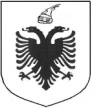 REPUBLIKA E SHQIPËRISËGJYKATA KUSHTETUESESHPALLJE NJOFTIMI PËR NJË VEND TË LIRË PUNENË KATEGORINË EKZEKUTIVE (SPECIALIST/E)Në zbatim të Ligjit 152/2013, “Për nëpunësin civil”, të ndryshuar, neni 22 dhe 26, si dhe të Vendimit të Këshillit të Ministrave, nr.243, datë 18.03.2015, “Për pranimin, lëvizjen paralele, periudhën e provës dhe emërimin në kategorinë ekzekutive” i ndryshuar, bazuar në ligjin nr. Ligjin nr. 8577, datë 10.02.2000, “Për organizimin e funksionimin e Gjykatës Kushtetuese”, i ndryshuar, Gjykata Kushtetuese e Republikës së Shqipërisë shpall procedurat e lëvizjes paralele dhe të pranimit në shërbimin civil për kategorinë ekzekutive, për një vend të lirë pune në pozicionin:Specialist/e i/e nivelit të lartë Audit i Brendshëm-kategoria III-B.Pozicioni më sipër u ofrohet nëpunësve civilë të së njëjtës kategori për procedurën e lëvizjes paralele nga brenda dhe jashtë institucionit të Gjykatës Kushtetuese.Vetëm në rast se për këtë pozicion, në përfundim të procedurës së lëvizjes paralele, rezulton se ende ka pozicion vakant, ai është i vlefshëm për konkurrim nëpërmjet proçedurës së pranimit në shërbimin civil për kategorinë ekzekutive.Për të dy procedurat (lëvizje paralele dhe pranim në shërbimin civil në kategorinë ekzekutive) aplikohet në të njëjtën kohë.Përshkrimi i detyrave që kryen specialisti/ja i/e Auditit të Brendshëmndihmon titullarin të identifikojë dhe të vlerësojë risqet në institucion; vlerëson përshtatshmërinë dhe efektivitetin e sistemeve, strukturave, vendimeve, proçedurave e kontrolleve;mbështetet institucionin në menaxhimin e sistemit financiar dhe kontrollit në përgjithësi, duke u fokusuar kryesisht në: identifikimin, vlerësimin dhe menaxhimin e riskut;përputhshmërinë e akteve të brendshme dhe të kontratave me legjislacionin;besueshmërinë dhe gjithë-përfshirjen e informacionit financiar dhe operacional; ruajtjen e aseteve dhe të informacionit; jep rekomandime për përmirësimin e veprimtarisë ekonomiko-financiare;dhënia e vlerësimeve objektive, opinioneve ose përfundimeve të pavarura për një proçes, sistem ose një çështje tjetër që mbulohet nga auditimi;në konsultim paraprak me titullarin e institucionit dhe me miratimin e tij, harton programin vjetor të auditimeve dhe në perputhje me të, planet mujore;siguron që në këto programe, auditimet do te jenë të mjaftueshme për të siguruar shqyrtim efektiv dhe të rregullt të të gjitha operacioneve;realizon vlerësime, inspektime, investigime, ekzaminime apo shqyrtime, qe mund te kerkohen nga titullari i institucionit;specialisti/ja i/e Auditit të Brendshëm raporton tek titullari i institucionit.KUSHTET PËR LEVIZJEN PARALELE DHE KRITERET E VEÇANTAAfati për dorëzimin e dokumenteve për procedurën e pranimit me lëvizje paralele fillon në datën 03.06.2021 dhe përfundon në datën 14.06.2021.Kushtet minimale qe duhet te plotësojë kandidati për ketë procedurë janë:Të jetë nëpunës civil i konfirmuar brenda të njëjtës kategori për të cilën aplikon;Të mos ketë masë disiplinore në fuqi;Të ketë të paktën vlerësimin e fundit “Mirë” ose Shumë mirë”;Të plotësojë kushtet dhe kërkesat e posaçme të përcaktuara në shpalljen për konkurim.Kritere të veçanta për pozicionin e Specialist/e i/e nivelit të lartë Audit i BrendshëmTë ketë mbaruar arsimin e larte universitar DND; DIND ose Bachelor + Master Shkencor në shkencat ekonomike;Të ketë mbi 5 vite punë në profesion si auditues i brendshëm apo i jashtëm;Të jetë i çertifikuar si “Auditues i brendshëm”;Të ketë njohuri shume të mira teorike e praktike në përdorimin e kompjuterit, programeve bazë te tij dhe atyre financiare;Të njohë të paktën një nga pesë gjuhët e BE-së (anglisht, frëngjisht, gjermanisht, spanjisht dhe italisht);Eksperienca e punës në një kompani auditimi është një avantazh;Të ketë figurë të pastër morale e profesionale dhe të mos jetë i/e dënuar me vendime të formës së prerë të gjykatave;Të mos ketë masë disiplinore në fuqi;Të mos jetë larguar nga shërbimi civil si rrjedhojë e masave disiplinore ose shkarkuar nga detyra.Rezultatet e verifikimit paraprakNjësia e përgjegjëse, në bazë të dokumentacionit të paraqitur, jo më vonë se 2 (dy) ditë kalendarike nga data e mbylljes së pranimit të dokumenteve, bën verifikimin paraprak te kandidatëve që përmbushin kushtet dhe kërkesat e posaçme të përcaktuara në shpalljen për konkurrim.Kandidatët që plotësojnë kushtet dhe kërkesat e posaçme, të përcaktuara në shpalljen për konkurim, do të renditen sipas rendit alfabetik në një listë paraprake, e cila do të publikohet në këndin e informacionit të institucionit, në faqen zyrtare të institucionit në internet si dhe në portalin e "Shërbimit Kombëtar te Punësimit" në datën 16.06.2021.Kandidatët që nuk kualifikohen do të njoftohen individualisht nga njësia përgjegjëse për shkaqet e moskualifikimit, në të njëjtën ditë me shpalljen e listës së verifikimit paraprak.Kandidatët, të cilët rezultojnë të pakualifikuar, brenda 3 (tri) ditëve kalendarike nga data e njoftimit individual paraqesin ankesat me shkrim pranë njësisë përgjegjëse. Ankesat zgjidhen brenda 5 (pesë) ditëve kalendarike nga data e përfundimit të afatit të ankimit (deri në datën 25.06.2021).Dokumentacioni dhe mënyra e dorëzimitKandidatët duhet të plotësojnë dhe dorëzojnë pranë Drejtorisë Ekonomike dhe të Burimeve Njerëzore dokumentacionin e mëposhtëm:1. Një listë përmbledhëse e të gjithë dokumenteve që dorëzohen, e cila duhet të jetë e nënshkruar në mënyrë të rregullt nga kandidati.2. Një kërkesë për aplikim e cila duhet të përmbajë në formë të përmbledhur kërkesën për punësim në pozicionin e shpallur. Kërkesa në formë të përmbledhur të përmbajë:- Lloji i proçedurës për të cilën merr pjesë (lëvizje paralele ose pranim në shërbimin civil); emri dhe mbiemri i kandidatit; adresa e saktë e banimit; numri i telefonit dhe celularit; adresa e e-mail-it; data e kërkesës; emri, mbiemri me shkrim dore si dhe nënshkrimi;3. Jetëshkrimi i plotësuar në përputhje me dokumentin tip.4. Fotokopje e diplomës (përfshirë edhe diplomën Bachelor në rastin e diplomës master).5. Lista e notave te diplomës ose krediteve të marra.6. Fotokopje e librezës se punës (të gjitha faqet që vërtetojnë eksperiencën në punë).7. Fotokopje e kartës së identitetit (ID).8. Dokumentin që vërteton njohjen e gjuhës së huaj.9. Vërtetimin e gjendjes shëndetësore dhe për aftësinë për punë (nga KML).10. Vërtetimin e gjendjes gjyqësore ose formulari i plotësuar që autorizon institucionin për verifikim.11. Vërtetim nga gjykata dhe prokuroria qe nuk është në ndjekje penale.12. Vlerësimi i punës nga punëdhënësi i fundit.13. Rekomandime, në rast se ka, mundësisht nga punëdhënësi i fundit.14. Urdhrin ose vendimin e konfirmimit si nëpunës civil.15. Vërtetimin nga institucioni që ka punuar dhe që nuk ka masë disiplinore në fuqi.16. Çdo dokumentacion tjetër që vërteton trajnimet, kualifikimet, arsimimin shtesë, vlerësimet pozitive apo te tjera te përmendura në jetëshkrim.Mënyra e dorëzimit te dokumentacionit te kërkuar:Kandidati/ja duhet te dorëzojë brenda afatit te caktuar dokumentacionin e kërkuar si me poshtë: Në protokollin e Gjykatës Kushtetuese ose pranë Drejtorisë Ekonomike dhe të Burimeve Njerëzore.Me postë (data e postimit me postë të jetë brenda afatit të caktuar për paraqitjen e dokumentave).Fusha e njohurive për kandidatët që do të testohen do të jetë:Njohuri për Kushtetutën e Republikës së Shqipërisë;Ligjin për organizimin e funksionimin e Gjykatës Kushtetuese;Ligjin nr.9936, datë 26.06.2008 "Për menaxhimin e sistemit buxhetor ne Republikën e Shqipërisë";Ligjin nr.10296, datë 08.07.2010, "Për menaxhimin financiar dhe kontrollin";Ligjin nr.25/2018, datë 10.05.2018, "Për kontabilitetin dhe pasqyrat financiare";Ligjin nr. 44/2015 "Kodi i Proçedurës Administrative;Ligji nr.9131, datë 08.09.2003 “Për rregullat e etikës në administratën publike; Udhëzim i MF Nr. 17, datë 25.7.2011 për “Përmbushjen e inspektimit financiar publik dhe kontrollin e cilësisë”;Udhëzimi i MF nr. 12, datë 05.06.2012 mbi “Procedurat e kryerjes së veprimtarisë së auditimit të brendshëm në sektorin publik”.Kandidatët gjatë testimit do të vlerësohen në lidhje me:a. Njohuritë, aftësitë, kompetencën sipas përshkrimit të pozicionit të punës dhe detyrave që kryen.b. Eksperiencën e tyre të mëparshme.c. Motivimin, aspiratat dhe pritshmëritë e tyre për karrierën në këtë pozicion pune.Mënyra e vlerësimit te kandidateveVlerësimi i kandidatëve do të bëhet nga KBLP. Kandidatët do të vlerësohen për jetëshkrimin e dokumentacionin tjetër të dorëzuar, si dhe për intervistën e strukturuar.Intervista do të zhvillohet në mjediset e Gjykatës Kushtetuese në datën 02.07.2021.Mënyra e vlerësimit dhe procedurat që ndiqen për kandidatet është e përcaktuar në dispozitat përkatëse të ligjit si dhe në VKM 243, datë 18.03.2015 “Për pranimin, lëvizjen paralele, periudhën e provës dhe emërimin në kategorinë ekzekutive”, i ndryshuar. Struktura e ndarjes së pikëve të vlerësimit të kandidateve, është si me poshtë vijon:a) 40 pikë për dokumentacionin e dorëzuar, i ndarë në: 20 pikë përvojë, 10 pikë për trajnime apo kualifikime të lidhura me fushën përkatëse, dhe 10 pikë për certifikimin pozitiv ose për vlerësimet e rezultateve individuale në punë në rastet kur procesi i certifikimit nuk është kryer; b) 60 pikë intervista me gojë.Mënyra e komunikimitNjoftimet dhe komunikimet për çdo fazë të procedurës për kandidatët do të bëhet me e-mail, celular dhe sipas rastit në këndin e informacionit të institucionit, në faqen zyrtare të institucionit në internet si dhe në portalin e "Shërbimit Kombëtar te Punësimit".Grafiku i datave të zhvillimit të procedurës me lëvizje paralele:Dorëzimi dokumenteve:					03.06.2021 deri në 14.06.2021Shpallja e listës paraprake të kandidatëve të kualifikuar:	16.06.2021Ankimi për kualifikimin paraprak:	3 ditë kalendarike nga data e shpalljesZgjidhja e ankimeve për kualifikimin paraprak:		deri ne 5 ditë kalendarike nga data e 		përfundimit të ankimitIntervista e strukturuar me kandidatët e kualifikuar:		02.07.2021Njoftimi i vendimit të KBLP nga njësia përgjegjëse:		05.07.2021Ankimi për vlerësimin e KBLP-së:	3 ditë kalendarike nga data e shpalljesZgjidhja e ankimeve dhe dhënia e përgjigjes për vlerësimin: 		deri në 5 ditë kalendarike nga data e 			përfundimit të ankimitShpallja e fituesit:						14.07.2021Akti i emërimit: 						15.07.2021KUSHTET PËR PRANIMIN NË SHËRBIMIN CIVILNëse plotësimi i vendit të lirë ne pozicionin Specialist/e i/e nivelit të lartë Audit i Brendshëm-kategoria III-B në përfundim të procedurës së lëvizjes paralele, rezulton i paplotësuar do të ndiqet procedura për pranimin në shërbimin civil për kategorinë ekzekutive. Të gjithë kandidatët duhet të plotësojnë kërkesat e veçanta dhe ato të përgjithshme të nenit 21, të ligjit 152/2013 “Për nëpunësin civil”, i ndryshuar.Afati për dorëzimin e dokumenteve për procedurën e pranimit në shërbimin civil fillon në datën 03.06.2021 dhe përfundon në datën 18.06.2021.Kushtet minimale që duhet te plotësojë kandidati për këtë procedure janë:a. Të plotësojë kushtet e tjera të përcaktuara në vendimin e Këshillit të Ministrave për klasifikimin e pozicioneve në shërbimin civil;b. të përmbushë kriteret e veçanta të përcaktuara në shpalljen për konkurrimKritere të veçanta për pozicionin e Specialist/e i/e nivelit të lartë Audit i BrendshëmTë ketë mbaruar arsimin e larte universitar DND; DIND ose Bachelor + Master Shkencor në shkencat ekonomike;Të ketë mbi 5 vite punë në profesion si auditues i brendshëm apo i jashtëm;Të jetë i çertifikuar si “Auditues i brendshëm”;Të ketë njohuri shume të mira teorike e praktike në përdorimin e kompjuterit, programeve bazë te tij dhe atyre financiare;Të njohë të paktën një nga pesë gjuhët e BE-së (anglisht, frëngjisht, gjermanisht, spanjisht dhe italisht);Eksperienca e punës në një kompani auditimi është një avantazh;Të ketë figurë të pastër morale e profesionale dhe të mos jetë i/e dënuar me vendime të formës së prerë të gjykatave;Të mos ketë masë disiplinore në fuqi;Të mos jetë larguar nga shërbimi civil si rrjedhojë e masave disiplinore ose shkarkuar nga detyra.Konkurrimi për procedurën  e pranimit në shërbimin civil:1) verifikimin paraprak, nëse kandidatët plotësojnë kushtet dhe kërkesat e veçanta për vendin e lire, të përcaktuara në shpalljen për konkurrim;2) vlerësimin e kandidatëve.Rezultatet e verifikimit paraprakNjësia përgjegjëse, në bazë të dokumentacionit të paraqitur, brenda 4 (katër) ditëve kalendarike nga data e mbylljes së pranimit të dokumenteve, bën verifikimin paraprak të kandidatëve që përmbushin kushtet dhe kërkesat e posaçme e të përcaktuara në shpalljen për konkurrim. Kandidatët që plotësojnë kushtet dhe kërkesat e posaçme të përcaktuara në shpalljen për konkurrim, do të renditen në një listë sipas rendit alfabetik e cila do të publikohet në këndin e informacionit të institucionit, në faqen zyrtare të institucionit në internet si dhe në portalin e "Shërbimit Kombëtar te Punësimit" në datën 23.06.2021. Kandidatët që nuk kualifikohen do të njoftohen individualisht nga njësia përgjegjëse për shkaqet e mos kualifikimit, në të njëjtën ditë me shpalljen e listës së verifikimit paraprak.Kandidatët, të cilët rezultojnë të pakualifikuar, brenda 5 (pesë) ditëve kalendarike nga data e njoftimit individual paraqesin ankesat me shkrim pranë njësisë përgjegjëse. Ankesat zgjidhen brenda 5 (pesë) ditëve kalendarike nga data e përfundimit të afatit të ankimit (deri në datën 05.07.2021).Dokumentacioni dhe mënyra e dorëzimitKandidatët duhet të plotësojnë dhe dorëzojnë pranë Drejtorisë Ekonomike dhe të Burimeve Njerëzore dokumentacionin e mëposhtëm:1. Një listë përmbledhëse e të gjithë dokumenteve që dorëzohen, e cila duhet të jetë e nënshkruar në mënyrë të rregullt nga kandidati.2. Një kërkesë për aplikim e cila duhet të përmbajë në formë të përmbledhur kërkesën për punësim në pozicionin e shpallur. Kërkesa në formë të përmbledhur të përmbajë:- Lloji i procedurës për të cilën merr pjesë (lëvizje paralele ose pranim në shërbimin civil); emri dhe mbiemri i kandidatit; adresa e saktë e banimit; numri i telefonit dhe celularit; adresa e e-mail-it; data e kërkesës; emri, mbiemri me shkrim dore si dhe nënshkrimi;3. Jetëshkrimi i plotësuar në përputhje me dokumentin tip.4. Fotokopje e diplomës (përfshirë edhe diplomën Bachelor në rastin e diplomës master).5. Lista e notave te diplomës ose krediteve të marra.6. Fotokopje e librezës se punës (të gjitha faqet që vërtetojnë eksperiencën në punë).7. Fotokopje e kartës së identitetit (ID).8. Dokumentin që vërteton njohjen e gjuhës së huaj.9. Vërtetimin e gjendjes shëndetësore dhe për aftësinë për punë (nga KML).10. Vërtetimin e gjendjes gjyqësore ose formulari i plotësuar që autorizon institucionin për verifikim.11. Vërtetim nga gjykata dhe prokuroria që nuk është në ndjekje penale.12. Vlerësimi i punës nga punëdhënësi i fundit.13. Rekomandime, në rast se ka, mundësisht nga punëdhënësi i fundit.14. Urdhrin ose vendimin e konfirmimit si nëpunës civil.15. Vërtetimin nga institucioni që ka punuar dhe që nuk ka masë disiplinore në fuqi.16. Çdo dokumentacion tjetër që vërteton trajnimet, kualifikimet, arsimimin shtesë, vlerësimet pozitive apo te tjera te përmendura në jetëshkrim.Mënyra e dorëzimit te dokumentacionit te kërkuar:Kandidati/ja duhet te dorëzojë brenda afatit te caktuar dokumentacionin e kërkuar si me poshtë: Në protokollin e Gjykatës Kushtetuese ose pranë Drejtorisë Ekonomike dhe të Burimeve Njerëzore.Me postë (data e postimit me postë të jetë brenda afatit të caktuar për paraqitjen e dokumenteve).Fusha e njohurive për kandidatët që do të testohen do të jetë:Njohuri për Kushtetutën e Republikës së Shqipërisë;Ligjin për organizimin e funksionimin e Gjykatës Kushtetuese;Ligjin nr.9936, date 26.06.2008 "Për menaxhimin e sistemit buxhetor ne Republikën e Shqipërisë";Ligjin nr.10296, date 08.07.2010, "Për menaxhimin financiar dhe kontrollin";Ligjin nr.25/2018, date 10.05.2018, "Për kontabilitetin dhe pasqyrat financiare";Ligjin nr. 44/2015 "Kodi i Proçedurës Administrative;Ligji nr.9131, datë 08.09.2003 “Për rregullat e etikës në administratën publike; Udhëzim i MF Nr. 17, datë 25.7.2011 për “Përmbushjen e inspektimit financiar publik dhe kontrollin e cilësisë”;Udhëzimi i MF nr. 12, datë 05.06.2012 mbi “Procedurat e kryerjes së veprimtarisë së auditimit të brendshëm në sektorin publik”;Kandidatët gjatë testimit do të vlerësohen në lidhje me:a. Njohuritë, aftësitë, kompetencën sipas përshkrimit të pozicionit të punës dhe detyrave që kryen.b. Eksperiencën e tyre të mëparshme.c. Motivimin, aspiratat dhe pritshmëritë e tyre për karrierën në këtë pozicion pune.Mënyra e vlerësimit te kandidateveKonkurrimi zhvillohet në dy faza: a) Verifikimi paraprak, i cili ka për qëllim të verifikojë nëse kandidatët plotësojnë kërkesat e përgjithshme dhe ato të veçanta, të përcaktuara në shpalljen për konkurrim; b) Vlerësimi i kandidatëve.Në vlerësimin e kandidatëve, përfshihen: a) vlerësimi i jetëshkrimit të kandidatëve, që konsiston në vlerësimin e arsimimit, të përvojës e të trajnimeve, të lidhura me fushën; b) vlerësimi me shkrim; c) intervista e strukturuar me gojë.Totali i pikëve të vlerësimit të kandidatëve është 100, të cilat ndahen përkatësisht: a) për vlerësimin e jetëshkrimit (CV) të kandidatëve, që konsiston në vlerësimin e arsimimit, të përvojës e të trajnimeve, të lidhura me fushën, deri në 15 pikë; b) për intervistën e strukturuar me gojë, deri në 25 pikë; c) për vlerësimin me shkrim, deri në 60 pikë.Nëse kandidati grumbullon më shumë se gjysmën e pikëve (mbi 30 pikë) nga vlerësimi me shkrim, ai kualifikohet për të kaluar në procesin e vlerësimit të jetëshkrimit.Nëse kandidati grumbullon mbi 45 pikë nga vlerësimi me shkrim dhe vlerësimi i jetëshkrimit së bashku, ai kualifikohet për intervistën e strukturuar me gojë.KPP-ja, në përfundim të fazës së vlerësimit të kandidatëve, liston kandidatët fitues me mbi 70 pikë (mbi 70 % të pikëve), duke filluar nga kandidati me rezultatin më të lartë. Lista me renditjen e kandidatëve sipas pikëve, i dërgohet nga KKP njësisë përgjegjëse brenda 24 (njëzet e katër) orëve nga përpilimi i saj.Kandidatët, që kanë marrë më pak se 70 pikë (70% të pikëve), renditen në një listë të posaçme që nuk bëhet publike dhe ata njoftohen individualisht nga njësia përgjegjëse.Vlerësimi me shkrim dhe intervista e strukturuar do të zhvillohen në datën 08.07.2021 në mjediset e Gjykatës Kushtetuese. Mënyra e komunikimitNjoftimet dhe komunikimet për çdo fazë të procedurës për kandidatet do të bëhet me e-mail, celular dhe sipas rastit në këndin e informacionit të institucionit, në faqen zyrtare të institucionit në internet si dhe në portalin e "Shërbimit Kombëtar të Punësimit".Grafiku i datave të zhvillimit të proçedurës me pranim në shërbim civil:Dorëzimi i dokumenteve:					03.06.2021 deri në 18.06.2021Shpallja e listës paraprake të kandidatëve të kualifikuar:	23.06.2021Ankimi për kualifikimin paraprak: 	5 ditë kalendarike nga data e shpalljesZgjidhja e ankimeve për kualifikimin paraprak:		deri në 5 ditë kalendarike nga data e përfundimit te ankimitShpallja e listës së kandidatëve të kualifikuar:		06.07.2021Testimi me shkrim dhe intervista e strukturuarme kandidatët e kualifikuar:   					08.07.2021Njoftimi i vendimit të KPP nga njësia përgjegjëse:		12.07.2021Ankimi për vlerësimin e KPP-së:	5 ditë kalendarike nga data e shpalljesZgjidhja e ankimeve dhe dhënia e përgjigjes për vlerësimin: 					deri në 5 ditë kalendarike nga data e përfundimit të ankimitShpallja e fituesit:						23.07.2021Akti i emërimit: 						26.07.2021Gjykata KushtetueseTiranë, më 03.06.2021